Розв'язування задач з теми «Другий закон Ньютона»1. Для кожного з випадків а – в на рисунку знайдіть модуль прискорення матеріальної точки масою 2 кг під дією двох прикладених сил, якщо F1=3Н, F2=4Н.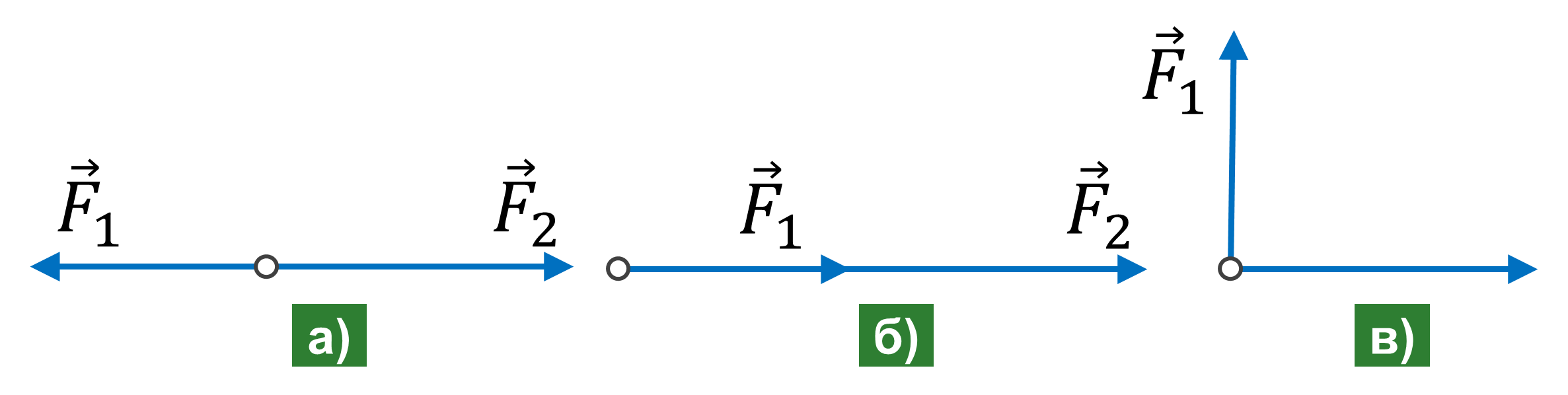 2. Координата тіла масою 6 кг змінюється під час прямолінійного руху за законом  (значення величин у формулі наведено в СІ). Визначте рівнодійну всіх прикладених до тіла сил.3. Сумка на коліщатках масою 10 кг рухається з прискоренням 0,4 м/с2 під дією деякої сили. Якої маси вантаж потрібно покласти в сумку, щоб під дією тієї ж сили прискорення сумки стало 0,1 м/с2? Тертя не враховувати.4. М’яч масою 0,5 кг після удару, що тривав 0,02 с, набув швидкості 10 м/с. Визначте середню силу удару.Домашнє завданняОпрацювати § 31, Вправа № 31 (1, 3, 4)Дано:Розв’язанняЗгідно із ІІ законом Ньютона:Рівнодійна сил  та :а) Сили F1 та F2 напрямлені під кутом 180° одна до одної (напрямлені протилежно), тому рівнодійна:б) Сили F1 та F2 напрямлені під кутом 0° одна до одної (напрямлені однаково), тому рівнодійна:в) Сили F1 та F2 напрямлені під кутом 90° одна до одної (напрямлені перпендикулярно), тому рівнодійна:Відповідь: а)  б)  в) .Розв’язанняЗгідно із ІІ законом Ньютона:Рівнодійна сил  та :а) Сили F1 та F2 напрямлені під кутом 180° одна до одної (напрямлені протилежно), тому рівнодійна:б) Сили F1 та F2 напрямлені під кутом 0° одна до одної (напрямлені однаково), тому рівнодійна:в) Сили F1 та F2 напрямлені під кутом 90° одна до одної (напрямлені перпендикулярно), тому рівнодійна:Відповідь: а)  б)  в) .Дано:Розв’язанняЗгідно із ІІ законом Ньютона:Відповідь:.Розв’язанняЗгідно із ІІ законом Ньютона:Відповідь:.Дано:Розв’язанняЗгідно із ІІ законом Ньютона:Відповідь:.Розв’язанняЗгідно із ІІ законом Ньютона:Відповідь:.Дано:Розв’язанняЗгідно із ІІ законом Ньютона:Відповідь:.Розв’язанняЗгідно із ІІ законом Ньютона:Відповідь:.